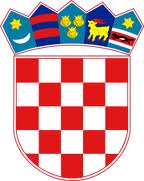 REPUBLIKA HRVATSKA SISAČKO-MOSLAVAĆKA ŽUPANIJAOPĆINA LIPOVLJANIOPĆINSKI NAČELNIKKLASA: 604-01/23-01/01URBROJ: 2176-13-02-23-01    Na temelju članka 4. Pravilnika o stipendiranju studenata Općine Lipovljani (Službeni vjesnik, broj: 58/19), Općinski načelnik Općine Lipovljani  raspisujeN A T J E Č A Jza dodjelu stipendija studentima na području Općine LipovljaniPredmet ovoga natječaja je dodjela stipendija studentima s područja Općine Lipovljani. Raspisuje se natječaj za dodjelu stipendija sukladno Pravilniku o stipendiranju studenata Općine Lipovljani.Dodjeljuje se pet stipendija redovnim studentima.Pravo sudjelovanja na natječaju imaju redovni studenti  koji ispunjavaju sljedeće uvjete:da su državljani Republike Hrvatske,da imaju prebivalište na području Općine Lipovljani najmanje deset godina,da stipendiju ne primaju po nekom drugom osnovu.Korisnicima  stipendije kojima se stipendija dodijeli na temelju ovoga natječaja pravo na isplatu stipendije počinje teći u mjesecu nakon potpisivanja ugovora.Mjesečni iznos stipendije je 92,91 € (700,00 kn) i ne isplaćuje se za mjesece srpanj i kolovoz.Za akademsku godinu 2023./24. početak isplate stipendije je prvi naredni mjesec nakon potpisivanja ugovora.Postupak dodjele stipendije, kriteriji za dodjelu stipendije, kao i prava i obveze korisnika stipendije utvrđeni su Pravilnikom o stipendiranju studenata Općine Lipovljani. Prijave na natječaj dostavljaju se  u roku od 15 dana od dana objave natječaja na adresu: Općina Lipovljani, Jedinstveni upravni odjel, Trg hrvatskih branitelja 3, s naznakom „za natječaj za dodjelu stipendija studentima“. Prijave dostavljene izvan roka neće se uzimati u razmatranje.Uz prijavu za natječaj potrebno je priložiti:Potvrdu visokoobrazovne institucije o redovitom upisu u školsku/akademsku godinu 2023./2024., u svrhu ostvarivanja prava na stipendiju;Uvjerenje o prebivalištu studenta iz kojeg će biti vidljivo da je prebivalište studenta najmanje deset godina na području Općine Lipovljani;dokaz o hrvatskom državljanstvu - presliku domovnice ili osobne iskaznice;prosjek neto plaća za prvih osam mjeseci tekuće kalendarske godine za svakog zaposlenog člana kućanstva;potvrdu nadležne porezne uprave o visini dohotka za sve članove zajedničkog kućanstva za prvih osam mjeseci tekuće kalendarske godine;izjavu o broju članova zajedničkog kućanstva ovjerenu kod javnog bilježnika;za studenta prve godine studija - preslik svjedodžbe četvrtog razreda srednje škole i završnog ispita – državne mature; za studenta od druge godine studija i dalje - prijepis ocjena položenih ispita u prethodnoj godini obrazovanja;za studenta koji je dijete poginulog, umrlog ili nestalog hrvatskog branitelja - dokaz o statusu poginule, umrle i nestale osobe koji izdaje nadležno tijelo državne uprave;za studenta kojemu je jedan/oba roditelja umro kao dokaz priložiti smrtni list roditelja odnosno rodni list studenta ili potvrdu nadležnog tijela o nestaloj osobi;za korisnike zajamčene minimalne naknade - potvrdu nadležne ustanove o korištenju navedene naknade;za nezaposlene - potvrdu Hrvatskog zavoda za zapošljavanje o nezaposlenosti jednog/oba roditeljaObrazac prijave nalazi se na web stranici Općine Lipovljani.Odluku o dodjeli stipendija donosi Općinski načelnik Općine Lipovljani, a svi sudionici natječaja bit će obaviješteni  o izboru korisnika stipendije u roku od 15 dana od dana donošenja Odluke o izboru.Za sve dodatne informacije u vezi ovog natječaja zainteresirani se mogu obratiti             Jedinstvenom upravnom odjelu Općine Lipovljani  u radnom vremenu od 7,30 do 15,30 sati, na adresi Trg hrvatskih branitelja 3 ili na telefon 676 – 933.                                                                                                   OPĆINSKI NAČELNIK					                                                  Nikola Horvat